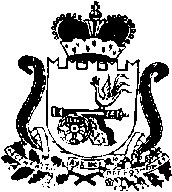 АДМИНИСТРАЦИЯ   МУНИЦИПАЛЬНОГО ОБРАЗОВАНИЯ«КАРДЫМОВСКИЙ РАЙОН» СМОЛЕНСКОЙ ОБЛАСТИПОСТАНОВЛЕНИЕОт 26.12.2018    № 00981О внесении изменений в  муниципальную  программу «Развитие образования, молодежной политики и спорта на территории муниципального образования «Кардымовский район» Смоленской области» на 2014 - 2020 годы   В соответствии со статьей 179,179.3 Бюджетного кодекса Российской Федерации, руководствуясь Федеральным законом от 06.10.2003 № 131-ФЗ "Обобщих принципах организации местного самоуправления в Российской Федерации", в соответствии с постановлением Администрации муниципального образования «Кардымовский район» Смоленской области от 02.08.2013 г № 0502 «Об утверждении порядка принятия решений о разработке муниципальных программ, их формирования и реализации в муниципальном образовании «Кардымовский район» Смоленской области» Администрация муниципального образования «Кардымовский район» Смоленской области  п о с т а н о в л я е т:1. Внести в муниципальную программу «Развитие образования, молодежной политики и спорта на территории муниципального образования «Кардымовский район» Смоленской области» на 2014 - 2020 годы, утвержденную постановлением Администрации муниципального образования «Кардымовский район» Смоленской области от 22.08.2014 № 00216 (в ред. от 31.10.2014 № 00762,  от 10.11.2014 № 00766, от 19.11.2014 от № 00777, от 17.12.2014 №00875, от 04.03.2015 от 00102, от 02.04.2015 № 00208, от 20.04.2015 № 00272, от 18.05.2018 № 00308, от 14.07.2015 № 00429, от 14.08.2018 № 00503, от 17.09.2015 № 00572, от 14.11.2015 № 00719, от29.12.2015 № 00806, 25.01.2016 №00034, от 12.05.2016 № 00221, от 01.06.2015 № 00262, от 30.06.2016 № 00357, от 17.08.2016 № 00445, от 03.11.2016 №00629, 21.03.2017 № 00179, 06.04.2017 № 00224, 15.06.2017 № 00383, 28.08.2017 № 00560, от 20.03.2018 № 00178, от 26.04.2018 №00301, от 13.09.2018 № 00685,от 29.11.2018 № 884) следующие изменения:1.1. В подпрограмме «Развитие дошкольного образования»:1.1.1. Пункт «Источники и объемы финансирования подпрограммы» изложить в следующей редакции:1.1.2.  Раздел 4 изложить в следующей редакции:«Ресурсное обеспечение подпрограммы осуществляется за счет средств районного и областного бюджетов.Объем финансирования   подпрограммы составляет:176 660,995 тыс. рублей 45 коп.из них: федеральный бюджет - 3 289,990 тыс. рублей,областной бюджет  - 62 101,289 тыс. рублей 50 коп.,районный бюджет -  76 178,589 тыс. рублей 95 коп.,иные источники - 35 090,798тыс. рублей.По годам реализации:2014 год –14 292,250 тыс. рублейиз них: федеральный бюджет- 2 027,200 тыс. рублей, районный бюджет - 8 060,224  тыс. рублей,иные источники - 4 204,826 тыс. рублей.2015 год – 14 190,546 тыс. рублей 25 коп.из них:районный бюджет  - 8 891,805 тыс. рублей 25 коп.,иные источники - 5 298,741 тыс. рублей. 2016 год-  27 133,802 тыс. рублей 32 коп.из них:областной бюджет  - 12 949,967 тыс. рублей 50 коп.,районный бюджет - 9 417,193 тыс. рублей 82 коп.,  иные источники - тыс. рублей  – 4 766, 641.2017 год – 30 339,806  тыс. рублей 88 коп.из них:федеральный бюджет  - 1 262,790тыс. рублей,областной бюджет  - 12 507, 910 тыс. рублей,районный бюджет - 11 706, 806 тыс. рублей 88 коп.,иные источники - 4 862,300 тыс. рублей.2018 год – 31 725,090 тыс. рублейиз них:областной бюджет 13 498,100 тыс. рублей,районный бюджет 12 907,560 тыс. рублей,иные источники 5 319,430 тыс. рублей.2019 год– 29 270,830 тыс. рублейиз них:областной бюджет - 11 353,900 тыс. рублей,районный бюджет - 12 597,500 тыс. рублей,иные источники - 5 319,430 тыс. рублей.2020 год – 29 708,630 тыс. рублейиз них:областной бюджет - 11 791,700 тыс. рублей,районный бюджет - 12 597,500 тыс. рублей, иные источники - 5 319,430 тыс. рублей.Объем финансирования подпрограммы подлежит ежегодному уточнению исходя из реальных возможностей районного бюджета».1.2. В подпрограмме «Развитие общего образования»1.2.1. Пункт «Источники и объемы финансирования подпрограммы» изложить в следующей редакции:1.2.2. Раздел 4 «Обоснование ресурсного обеспечения подпрограммы» изложить в следующей редакции:«Ресурсное обеспечение подпрограммы осуществляется за счет средств районного и областного бюджетов.Объем финансирования подпрограммы составляет613 715,137 тыс. рублей78коп.,из них:федеральный бюджет - 11 596, 350 тыс. рублей,областной бюджет - 452 909,336 тыс. рублей 98 коп.,районный бюджет–132 930,738 тыс. рублей 80 коп.,иные источники - 16 278, 712 тыс. рублей.По годам реализации:2014 год –80 641,602 тыс. рублей 42 коп.из них:федеральный бюджет - 161,500 тыс. рублей,областной бюджет - 57 055,055 тыс. рублей,районный бюджет -21 509,333 тыс. рублей 42 коп., иные источники - 1 915,714 тыс. рублей.2015 год –101 738,944 тыс. рублей 06 коп.из них:федеральный бюджет - 11 434,850 тыс. рублей,областной бюджет - 67 564,151 тыс. рублей,районный бюджет - 20 593,527 тыс. рублей 06 коп.,иные источники - 2 146,416 тыс. рублей.2016 год –90 667,240 тыс. рублей 20 коп.из них:областной бюджет - 65 625,878 тыс. рублей.,районный бюджет - 22 318,580 тыс. рублей 20 коп.,иные источники - 2 722,782  тыс. рублей.2017 год – 92 240,852 тыс. рублей 12 коп.из них:областной бюджет - 63 544,391тыс. рублей,районный бюджет - 27 051,661 тыс. рублей 12 коп., иные источники - 1 644,800 тыс. рублей.2018 год – 94 958,198 тыс. рублей 98 коп.из них:областной бюджет - 67 385,561 тыс. рублей 98 коп.,районный бюджет– 24 917,637 тыс. рублей,иные источники - 2 655,000 тыс. рублей2019 год – 79 613,400 тыс. рублей.из них:областной бюджет - 64 622,400 тыс. рублей, районный бюджет - 12 394,000тыс. рублей,иные источники - 2 597,000 тыс. рублей.2020 год – 73 854,900 тыс. рублей.из них:областной бюджет - 67 111,900 тыс. рублей,районный бюджет - 4 146,000тыс. рублей,иные источники 2 597,000 тыс. рублей.Объем финансирования подпрограммы подлежит ежегодному уточнению исходя из реальных возможностей районного бюджета».1.3. В подпрограмме «Развитие физической культуры и спорта»1.3.1 .Пункт «Источники и объемы финансирования подпрограммы» изложить в следующей редакции:            1.3.2.Раздел 4 «Обоснование ресурсного обеспечения подпрограммы» изложить в следующей редакции:«Ресурсное обеспечение подпрограммы осуществляется за счет средств районного и областного бюджетов.Общий объем финансирования подпрограммы составит:  20 505,610тыс. рублей, из них за счет средств районного бюджета – 19 790,610 тыс. рублей, 715,0 тыс. рублей – иные источники;  По годам реализации:- 2016 год − 56,0 тыс. рублей - (районный бюджет).- 2017 год – 2 491,610 тыс. рублей. из них: районный бюджет  - 2 376,610 тыс. рублей, иные источники – 115,0 тыс. рублей.- 2018 год – 5 590,800 тыс. рублей.          из них:районный бюджет -  5 390,800 тыс. рублей,иные источники -  200,0 – тыс. рублей.- 2019 год – 6 183,600тыс. рублей районный бюджет – 5 983,600 тыс. рублейиные источники – 200,0 тыс. рублей- 2020 год – 6 183,600тыс. рублей районный бюджет – 5 983,600 тыс. рублейиные источники – 200,0 тыс. рублей.Объем финансирования подпрограммы подлежит ежегодному уточнению исходя из реальных возможностей районного бюджета».1.4. В подпрограмме «Организация деятельности муниципального казенного учреждения «Централизованная бухгалтерия учреждений образования»»1.4.1.Пункт «Источники и объемы финансирования подпрограммы» изложить в следующей редакции:Объем финансирования подпрограммы подлежит ежегодному уточнению исходя из реальных возможностей районного бюджета».1.4.2. Раздел 4 «Обоснование ресурсного обеспечения подпрограммы» изложить в следующей редакции:«Ресурсное обеспечение подпрограммы осуществляется за счет средств районного и областного бюджетов.Объем финансирования подпрограммы составляет 15 200,549тыс. рублей.Источник финансирования - районный бюджетПо годам реализации:2014 год – 1730,380 тыс. рублей - (районный бюджет);2015 год –  2 268,169 тыс. рублей - (районный бюджет);2016 год – 2 386,760тыс. рублей - (районный бюджет);2017 год – 2 386,600 тыс. рублей - (районный бюджет);2018 год – 2 292,240 тыс. рублей - (районный бюджет);2019 год – 2 068,200 тыс. рублей - (районный бюджет);2020 год –2 068,200 тыс. рублей - (районный бюджет);Объем финансирования подпрограммы подлежит ежегодному уточнению исходя из реальных возможностей районного бюджета».1.5. В подпрограмме «Укрепление материально-технической базы, содержание, ремонт и обеспечение безопасности деятельности образовательных учреждений»1.5.1. Пункт «Источники и объемы финансирования подпрограммы» изложить в следующей редакции:Объем финансирования подпрограммы подлежит ежегодному уточнению исходя из реальных возможностей районного бюджета».1.5.2. Раздел 4 «Обоснование ресурсного обеспечения подпрограммы» изложить в следующей редакции:«Ресурсное обеспечение подпрограммы осуществляется за счет средств районного и областного бюджетов.Общий объем ассигнований  подпрограммы составит:  7 419,406 тыс. рублей 24 коп., из них:областной бюджет - 912,3тыс. рублей,районный бюджет - 5 507,106тыс. рублей24коп.По годам реализации:- 2014 год –2 450,086 тыс. рублей 58 коп.из них:районный бюджет - 750,086 тыс. рублей 58 коп.,областной бюджет - 1 700,0 тыс. рублей.- 2015 год –1 550,919 тыс. рублей 67 коп.из них:районный бюджет – 1 550,919 тыс. рублей 67 коп.- 2016 год  1 484,313 тыс. рублей  99 коп.из них:областной бюджет – 212300 тыс. рублей,районный бюджет – 1 272,013 тыс. рублей 99 коп.- 2017 год –561,871 тыс. рублей, из них:районный бюджет – 561,871 тыс. рублей.- 2018 год- 740,215 тыс. рублей, из них:районный бюджет –740,215 тыс. рублей.-0 2019 год-316,0 тыс. рублей, из них:районный бюджет – 316,0 тыс. рублей.- 2020 год-316,0 тыс. рублей, из них: районный бюджет – 316,0 тыс. рублей.Объем финансирования подпрограммы подлежит ежегодному уточнению исходя из реальных возможностей районного бюджета».1.6. Приложение к Программе «Перечень программных мероприятий на 2014 – 2020 годы» изложить в новой редакции согласно приложению к настоящему постановлению.2. Контроль исполнения настоящего постановления возложить на заместителя Главы муниципального образования «Кардымовский район» Смоленской области Н.В. Игнатенкову.3.Настоящее постановление опубликовать на официальном сайте Администрации муниципального образования «Кардымовский район» Смоленской области в сети «Интернет».4. Настоящее постановление вступает в силу со дня его подписания.Источники и объемы финансирования подпрограммыОбъем финансирования   подпрограммы составляет 176 660,955 тыс. рублей45 коп.из них:федеральный бюджет - 3 289,990 тыс. рублей,областной бюджет  - 62 313,877 тыс. рублей 50 коп.,районный бюджет - 76 168,689,95 тыс. рублей 95 коп.,иные источники -34 878,498 тыс. рублей.По годам реализации:2014 год –  14 292,250 тыс. рублейиз них:федеральный бюджет- 2 027,200 тыс. рублей, районный бюджет - 8 060,224  тыс. рублей,иные источники - 4 204,826 тыс. рублей.2015 год – 14 190,546  тыс. рублей 25 коп.из них:районный бюджет  - 8 891,805 тыс. рублей 25 коп.,иные источники - 5 298,741 тыс. рублей.2016 год – 27 133,802 тыс. рублей 32 коп.из них:областной бюджет  - 13 162,267 тыс. рублей 50 коп., районный бюджет -  9 417,193 тыс. рублей 82 коп.иные источники  - 4 554, 341 тыс. рублей2017 год – 30 339,806 тыс. рублей 88 коп.из них:федеральный бюджет 1 262,790 тыс., областной бюджет, 12 507, 910 тыс. рублей., районный бюджет, 11 706, 806 тыс. рублей 88 коп., иные источники 4 862,3тыс. рублей.2018 год – 31 725,090 тыс. рублейиз них:областной бюджет - 13 498,100 тыс. рублей,районный бюджет - 12 907,560 тыс. рублей,иные источники - 5 319,430 тыс.2019 год – 29 270,830 тыс. рублейиз них:областной бюджет - 11 353,900 тыс. рублей,районный бюджет - 12 597,500 тыс. рублей,иные источники - 5 319,430 тыс. рублей.2020 год – 29 708,630 тыс. рублейиз них:областной бюджет - 11 791,700 тыс. рублей,районный бюджет - 12 597,500 тыс. рублей,иные источники - 5 319,430 тыс. рублей.Источники и объемы финансирования подпрограммыОбъем финансирования подпрограммы составляет613 715,137 тыс. рублей 78 коп.из них:федеральный бюджет - 11 596,350 тыс. рублей, областной бюджет - 452 909,336 тыс. рублей 98 коп. районный бюджет - 132 930,738 тыс. рублей 80 коп., иные источники - 16 278, 712 тыс. рублей.По годам реализации:2014 год – 80 641,602 тыс. рублей 42 коп.из них:федеральный бюджет - 161,500 тыс. рублей,областной бюджет - 57 055,055 тыс. рублей,районный бюджет -21 509,333 тыс. рублей 42 коп., иные источники - 1 915,714 тыс. рублей.2015 год– 101 738,944 тыс. рублей 06 коп.из них:федеральный бюджет - 11 434,850 тыс. рублей, областной бюджет - 67 564,151 тыс. рублей,районный бюджет - 20 593,527 тыс. рублей 06 коп.,иные источники - 2 146,416 тыс. рублей.2016 год – 90 667,240 тыс. рублей 20 коп.из них:областной бюджет - 65 625,878 тыс. рублей., районный бюджет - 22 318,580 тыс. рублей 20 коп.,иные источники - 2 722,782 тыс. рублей.2017 год– 92 240,852 тыс. рублей 12 коп.из них:областной бюджет - 63 544,391тыс. рублей,районный бюджет - 27 051,661тыс. рублей 12 коп., иные источники - 1 644,800 тыс. рублей.2018 год– 94  958,198 тыс. рублей 98 коп.из них:областной бюджет - 67 385,561 тыс. рублей 98 коп.,районный бюджет– 24 917,637 тыс. рублей,иные источники - 2 655,000 тыс. рублей.2019 год – 79 613,400 тыс. рублейиз них:областной бюджет - 64 622,400 тыс. рублей, районный бюджет - 12 394,000тыс. рублей,иные источники - 2 597,000 тыс. рублей.2020 год – 73 854,900 тыс. рублейиз них:областной бюджет - 67 111,900 тыс. рублей,районный бюджет - 4 146,000тыс. рублей,иные источники -2 597,000 тыс. рублей.Объем финансирования подпрограммы подлежит ежегодному уточнению.Объемы  и  источники финансирования подпрограммыОбщий объем финансирования подпрограммы составит:  20 505,610 тыс. рублей, из них:районный  бюджет – 19 790,610 тыс. рублей,иные источники – 715,0 тыс. рублейПо  годам реализации:- 2016 год − 56,0 тыс. рублей,районный бюджет - 56,0 тыс. рублей- 2017 год – 2 491,640 тыс. рублей, районный бюджет – 2 376,610 тыс. рублей иные источники – 115,0 тыс. рублей- 2018 год – 5 590,800 тыс. рублей районный бюджет – 5 390,800тыс. рублейиные источники – 200,0 тыс. рублей- 2019 год – 6 183,600тыс. рублей районный бюджет – 5 983,600 тыс. рублейиные источники – 200,0 тыс. рублей- 2020 год – 6 183,600тыс. рублей районный бюджет – 5 983,600 тыс. рублейиные источники – 200,0 тыс. рублей.Источники и объемы финансирования подпрограммы Объем финансирования подпрограммы составляет 15 200,549тыс. рублей. Источник финансирования - районный бюджет  По годам реализации: 2014 – 1 730,380 тыс. рублей (районный бюджет); 2015 –  2 268,169 тыс. рублей (районный бюджет);2016 – 2 386,760тыс. рублей (районный бюджет);2017 – 2 386,600 тыс. рублей (районный бюджет);2018 – 2 292,240 тыс. рублей (районный бюджет);2019 – 2 068,200 тыс. рублей (районный бюджет);2020 – 2 068,200 тыс. рублей (районный бюджет);Объем финансирования подпрограммы подлежит ежегодному уточнению.Источники и объемы финансирования подпрограммы Общий объем ассигнований  подпрограммы составит:  7 419,406 тыс. рублей 24 коп.из них:областной бюджет  -  1 912,3 тыс. рублей,районный бюджет - 5 507,106 тыс. рублей24коп.По годам реализации:2014 год –2 450,086 тыс. рублей 58 коп.из них:областной бюджет  - 1 700,0 тыс. рублей,районный бюджет - 750,086 тыс. рублей 58 коп.2015 год –1 550,919 тыс. рублей 67 коп.из них:районный бюджет – 1 550,919 тыс. рублей 67 коп.,иные источники - 0,0 тыс. рублей.2016 год –1 484, 313  тыс. рублей99 коп.из них:областной бюджет – 212 300 тыс. рублей,районный бюджет – 1 272,013  тыс. рублей 99 коп.2017 год –561,871тыс. рублейиз них:районный бюджет – 561,871 тыс. рублей.2018 год –740,215тыс. рублейиз них:районный бюджет – 740,215 тыс. рублей.2019 год –316,0тыс. рублейиз них:районный бюджет – 316,0 тыс. рублей.2020 год – 316,0 тыс. рублей, из них:районный бюджет – 316,0 тыс. рублей.Объем финансирования подпрограммы подлежит ежегодному уточнению.Глава муниципального образования  «Кардымовский район» Смоленской области П.П. Никитенков